Happy Resurrection Day Fellowship!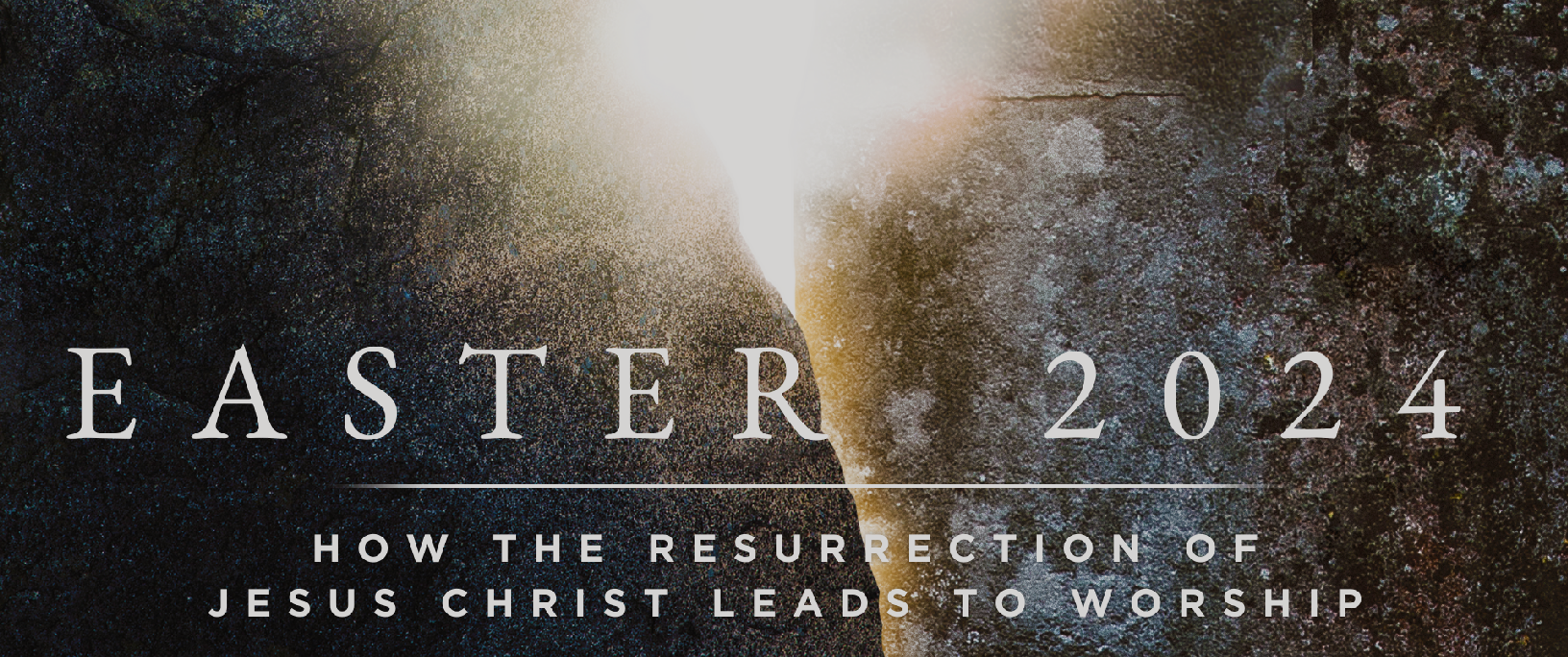 Do you know the road to deep devotion to Christ may very well start with doubt? In John 20:19-31 we find a fascinating account of how this took place 2,000 years ago and discover how God continues to bring great devotion to Christ in the lives ofpeople who started with doubt.~GrantF r o m D o u b t t o D e v o t i o nJ o h n 2 0 : 1 9 - 3 1R e s u r r e c t i o n D a y 2 0 2 4How does one go from doubting Jesus and His resurrection to becoming devoted to Him?Find out your current stance	20:19-25Follow the facts	20:26-29Focus your faith	20:30-31  Be aware of your sinful condition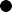 Know of God’s salvationBelieve in Christ and His resurrectionPage 2“For the wages of sin is death, but the free gift of God is eternal life in Christ Jesus our Lord.”Romans 6:23We go from doubt to devotion by focusing our faith on Christ and His resurrection.My personal application of this passage:Page 3Questions for individual study and LIFE Groups:What would you say if someone were to ask you why the physical resurrection of Jesus Christ is important?What can we learn about the resurrection of Jesus Christ from John 20:19-20?Why do you think Jesus did not leave Thomas in a state of knowing a lot about Him but not believing in His bodily resurrection?What can we learn about the identity of Jesus Christ from John 20:26-28?What is the primary purpose of the gospel accounts of Jesus Christ (see John 20:29-31)? How does God use His Word to develop our belief in His Son?How did the resurrection of Jesus Christ change the lives of those who believed in Him?What were some of your thoughts that you had when you were discovering the importance of the resurrection of Jesus?How has your relationship with the resurrected Jesus Christ brought about transformation to your own beliefs and behavior?How has this Easter season been particularly significant to you? How can you graciously share your hope with others as those who have also been sent (see John 20:21)?Page 4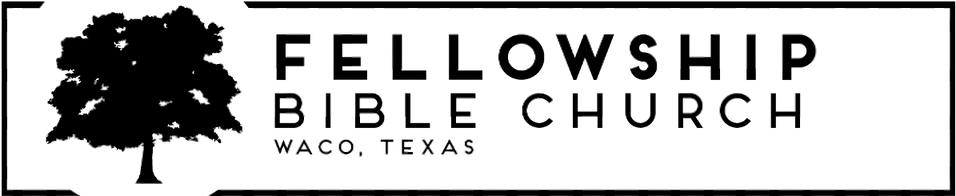 